ČOV Bystřany     Ve čtvrtek 8. června se jeli žáci naší školy v rámci programu Litter Less (Sdružení Tereza) podívat na zajímavou exkurzi do Čistírny odpadních vod do Bystřan. Provázel nás mistr výroby a odborně vysvětlil žákům princip mechanického a biologického čištění odpadních vod. Bylo velmi poučné se na všechno podívat (a očichat) zblízka. Zajímavé je, že i někteří dospělí se mylně domnívají, že se zde vyrábí pitná voda. Zde se čistí odpadní voda z okresu Teplice (tedy včetně Krupky), cesta odpadní vody z vaší toalety do čističky prý trvá cca 6 hodin, úplné vyčištění této vody v ČOV pak dalších 11 hodin.     Nejprve dochází k mechanickému předčištění odpadní vody za pomocí česlí, shrabek a lapáků písku a tuku, potom dochází k primární sedimentaci (usazování) v usazovacích nádržích, po chemickém čištění nastává i čištění biologické za použití mikroorganismů. Zajímavé bylo pozorovat probublávání v denitrifikační nádrži, respekt budily vyhnívací nádrže na kal a plynojemy. Exkurze byla rozhodně velmi poučná, poznatky z ní načerpané žáci využijí při hodinách chemie a environmentální výchovy.                                                                                        Mgr. Věra Pavlátová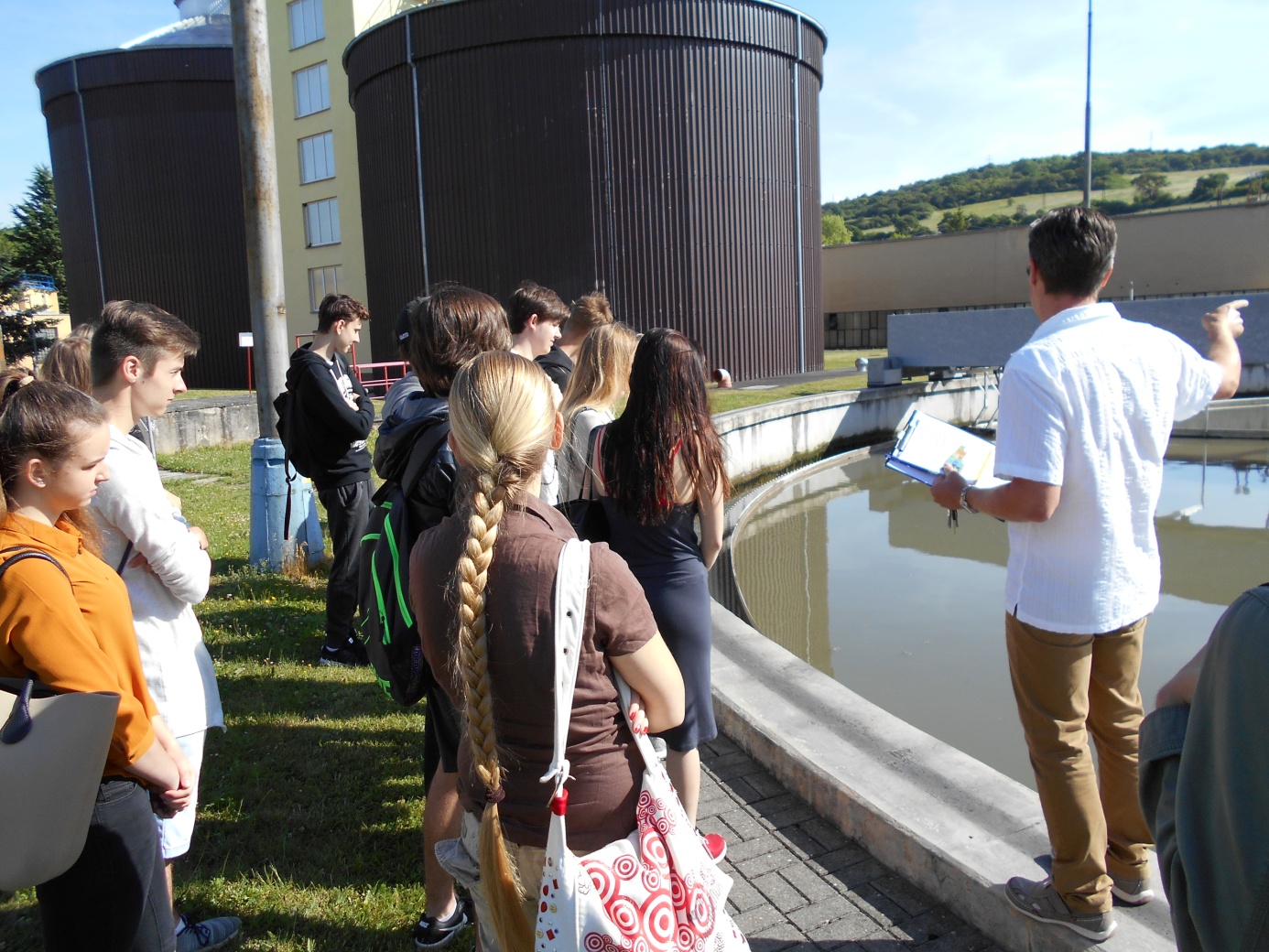 